ИНФОРМАЦИОННАЯ БЕЗОПАСНОСТЬ В ДОУИнформационная безопасность детей - это состояние защищенности, при котором отсутствует риск, связанный с причинением информацией вреда их здоровью и (или) физическому, психическому, духовному, нравственному развитию.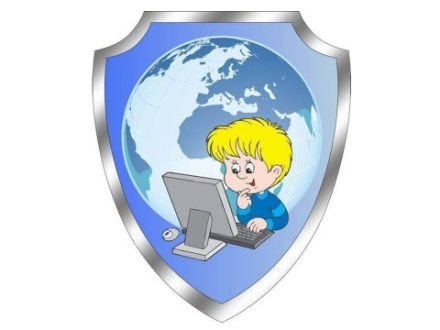 Что понимается под термином «информационная безопасность детей»?Какая информация относится к причиняющей вред здоровью и (или) развитию детей?НОРМАТИВНОЕ РЕГУЛИРОВАНИЕФедеральный уровень:Федеральный закон от 29.12.2010 N 436-ФЗ (ред. от 29.07.2018) «О защите детей от информации, причиняющей вред их здоровью и развитию»Федеральный закон от 27.07.2006 N 152-ФЗ «О персональных данных»Федеральный закон от 24.07.1998 N 124-ФЗ «Об основных гарантиях прав ребенка в Российской Федерации»Распоряжение Правительства РФ от 02.12.2015 N 2471-р «Об утверждении Концепции информационной безопасности детей»Приказ Минкомсвязи России от 27.02.2018 N 88 «Об утверждении плана мероприятий по реализации Концепции информационной безопасности детей на 2018 - 2020 годы»<Письмо>Минобрнауки России от 14.05.2018 N 08-1184 «О направлении информации» (вместе с «Методическими рекомендациями о размещении на информационных стендах, официальных интернет-сайтах и других информационных ресурсах общеобразовательных организаций и органов, осуществляющих управление в сфере образования, информации о безопасном поведении и использовании сети «Интернет») ПЕДАГОГАММетодические рекомендации:Письмо Минобрнауки от 28.04.2014 №ДЛ-115/03Письмо Минобрнауки от 14.05.2018 №08-1184Мероприятия, направленные на повышение информационной грамотности педагогов:http://www.ligainternet.ru/news/ мероприятия Лиги безопасного интернета. Лига безопасного интернета — крупнейшая и наиболее авторитетная в России организация, созданная для противодействия распространению опасного контента во всемирной сети. Лига безопасного интернета была учреждена в 2011 году при поддержке Минкомсвязи РФ, МВД РФ, Комитета Госдумы РФ по вопросам семьи женщин и детей. Попечительский совет Лиги возглавляет помощник Президента Российской Федерации Игорь Щеголев.http://xn—b1afankxqj2c.xn—p1ai/partneram-o-proektе  мероприятия проекта «Сетевичок». Проект представляет собой группу онлайн-мероприятий:
- Конференция по формированию детского информационного пространства «Сетевичок»
- Сетевая конференция по формированию детского информационного пространства «Сетевичок»: https://www.xn—d1abkefqip0a2f.xn—p1aiРекомендательный web-списокПамятка для тех, кто работает за компьютером https://freedocs.xyz/view-docs.php?pdf=466855463ДЕТЯМСоздано: 08.08.2018 23:27 | ПечатьДоступ воспитанников к сети Интернет в ДОУ не осуществляется!Мероприятия ДОУ по вопросам информационной безопасности детей:БеседыЧтение сказок:
«Как мышонок учился безопасному поведению в сети Интернет»
«Сказ про золотые правила безопасного Интернета»
«Сказка о колобке и Интернете» http://socobraz.ru/index.php/Сказка_о_Колобке_и_Интернет_-_безопасностьПамятка детямПамятка информационнаяЭОР детямРОДИТЕЛЯМПамятки родителям:Об информационной безопасности ребенкаКак защитить от вредной информации ребенка 7-8 летКак защитить ребенка от виртуального террораhttp://www.grani.lv/latvia/33581-kak-zaschitit-detey-ot-virtualnogo-terrora.htmlБезопасность детей в Интернет (по Безмалому)Правила безопасного пользования сетью ИнтернетРекомендательный web-список7-я.ру https://www.7ya.ru/article/Kompyuternoj-zavisimosti-u-rebenka-ne-budet-esli-5-shagov/Пособие: Информационная безопасность детейhttps://whatisgood.ru/theory/soviet/posobie-informacionnaya-bezopasnost-detej/#i-3ДЕТСКИЕ БЕЗОПАСНЫЕ САЙТЫ1. Детские электронные презентации и клипы www.viki.rdf.ru2. Дошкольник - сайт для всей семьи www.doshkolnik.ru3. Страна мастеров - творчество для детей и взрослых www.stranamasterov.ru4. Лукошко сказок http://lukoshko.net/5. Сказочная библиотека хобобо - крупнейший в русскоязычном Интернете проект, где можно найти сказки всех народов мира, посмотреть мультфильмы и диафильмы, послушать аудиосказки, узнать о мифах и легендах древнего мира. Кроме этого, здесь вы найдете богатую коллекцию детских сказок, написанных всемирно известными писателями, такими как Ш.Перро, А.Линдгрен, Г.Х.Андерсена, А.С.Пушкина, Л.Н.Толстого и других авторов. http://www.hobobo.ru/6. Детские уроки - на сайте можно найти методики развития, обучающие занятия, развивающие игры, идеи для детского творчества и рукоделия. http://www.babylessons.ru/7. Радость моя - детский семейный образовательный телеканал предлагает зрителям культурно-просветительские, образовательные и детские программы собственного производства. На этом канале каждый член семьи найдёт для себя что-то полезное. http://radostmoya.ru8. Лель - стихи и песни для детей, посвященные различным праздникам, животным, временам года.http://lel.khv.ru/9. Сказочная страна - коллекция сказок народов мира. http://skazki.org.ru/10. Библиотека для детей - электронная библиотека. http://www.deti-book.info/11. В гостях у Василисы - Авторские и народные сказки, загадки, детские стихи и рассказы, биографии писателей, пословицы и поговорки, считалки, раскраски и прочие. http://www.deti-lit.ru/